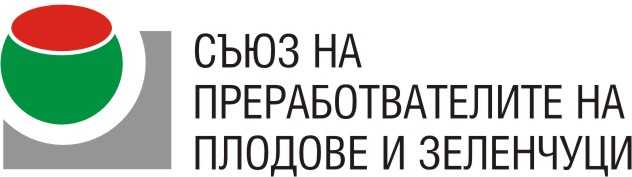 София 1000, ул. "Г.С. Раковски” 108, ет.4, офис 407АТелефон:  02/ 987 47 43; 0885 625 608 e-mail:  union@org-bg.net,  office@org-bg.net www.org-bg.netЗ А Я В К А   З А    У Ч А С Т И Е  в традиционната среща на членовете и партньори на СППЗ в края на преработвателния сезон „БЕСТ БУТИК ХОТЕЛ”, град Стара Загора29-30.11. 2018г.Фирма............................................................................ телефон за връзка:.....................                                                                         Име на участника/ците:1.................................................................................                                        2.................................................................................  /при необходимост добавете още редове /                                              Такса за участие на едно лице: 72 лв. с ДДС, която включва: участие в работната среща, кафе-пауза,  куверт за вечерята. Таксата се заплаща по банков път по сметката на СППЗ,  в срок до 19.11.2018г.:УниКредит Булбанк АД IBAN: BG55UNCR70001522130064BIG CODE: UNCRBGSFоснование: годишна срещаЗа нощувка на 29-ти ноември в „БЕСТ БУТИК ХОТЕЛ”  гр. Стара Загора са договорени следните: ЦЕНИ ЗА НАСТАНЯВАНЕ* * Цените са за помещение на вечер и включват: нощувка, закуска, Wi-Fi, IPTV, сейф в стаята, закрит и открит паркинг, застраховка, комунална такса, ТД и ДДС.Важно!!! Всеки сам си прави резервация за нощувкa чрез изпращане на е-mail дo bbh@hotel-stz.com, тел. 042/988800  с уточнение, че е за срещата на СППЗ. Моля, да резервирате нощувката си най-късно до 19.11.2018г. След тази дата хотелът не се ангажира със запазване на стаите.Близки хотели са: Тангра***, Дедов***...Плащането на нощувката и издаването на фактура се извършва към и от хотела.Моля, изпратете попълнената Заявка за участие  на  е-mail: office@org-bg.net  в срок до 16.11.2018г. В случай, че предпочитате постно меню моля, да ни информирате при изпращането на заявката.Дата:  ...................		                                                       Заявил :  ……………									                    /име, подпис /Тип помещениеЦена рецепцияЦена за срещата на СППЗ 1. Единична стандартна стая/двойна стая за единично ползване/98.00 лв.70.00 лв.2. Двойна стандартна стая (2-ма настанени)138.00 лв.104.00 лв.